Bali Tropic Resort and Spa- All Inclusive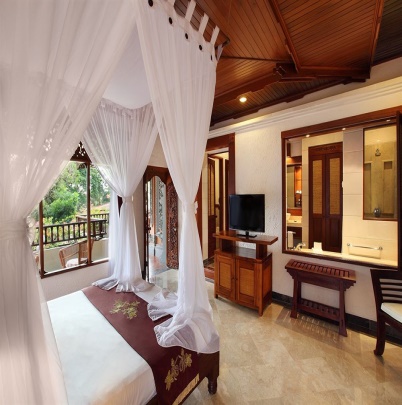 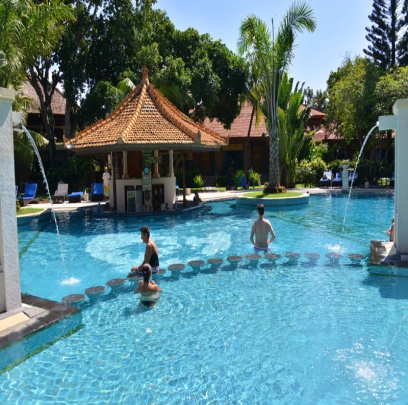 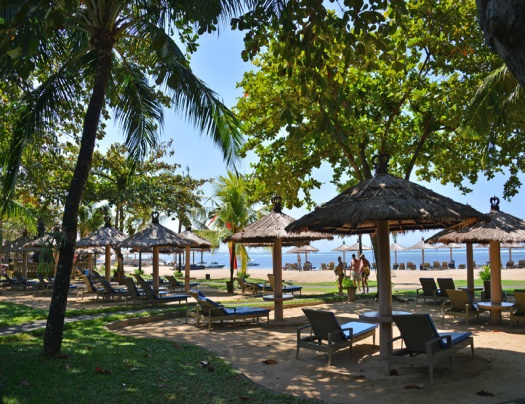 8nap 7 éjszakaTovábbi kedvezményekért érdeklődjön utazási irodánknál.10 nap 9 éjszakaTovábbi kedvezményekért érdeklődjön utazási irodánknál.Csomag Tartalma:- szállás a Bali Tropic Resort and Spa- delux szoba - reggeli- ebéd- vacsora- szolgáltatási díjak - szálláshely adóAz ár nem tartalmazza:      -reptéri transzferekHotel leírás:A Nusa Dua Beach strandjai mellett elhelyezkedő Bali Tropic Resort & Spa szálloda szabadtéri medencével, 3 étkezési lehetőséggel és 5 bárral várja vendégeit. A trópusi kertekkel körülvett szálloda vízi sportolási lehetőségek és balinéz kulturális bemutatók széles választékát kínálja. A hallban ingyenes Wi-Fi áll rendelkezésre.Kuta városa és a Ngurah Rai nemzetközi repülőtér egyaránt 25 perces autóútra fekszik, míg a Bali Collection bevásárlóközpont mindössze 5 perces autóútra.Az üdülőközpont tágas, fényűző és jól felszerelt szobái kertre néző erkéllyel, síkképernyős TV-vel, tea- és kávéfőzési lehetőséggel, valamint külön káddal és zuhanyzóval ellátott fürdőszobával rendelkeznek. A vendégek edzhetnek az edzőteremben, vagy kényeztető testkezelést kérhetnek a gyógyfürdőben. Vízi sportok is rendelkezésre állnak, mint a búvárkodás és vadvízi evezés. Az üdülőhely vízi tornát, kerti sakkot és gyermekklubot is kínál.Kérhető programok:- 3 egész napos kirándulás, amelyek a sziget 70% lefedik (magyar idegenvezetés)- elefánt szafari - vadvízi rafting- lovaglás az óceán part mentén - qvadozás- egy napos hajó kirándulás (Lembongan sziget)- interakció delfinekkel- Esküvő szervezésKapcsolat felvétel:ACV Bali ToursUtószezonFőszezon2014 jan. 6-től – 2014 júl.31-ig2014 sep.1-től -  2014 dec.25-ig2014 dec.26-tól - 2015 jan.5-igUS$ 595/főUS$ 685/főUtószezonFőszezon22014 jan. 6-től – 2014 júl.31-ig2014 sep.1-től -  2014 dec.25-ig2014 dec.26-tól - 2015 jan.5-igUS$ 759/főUS$ 870/fő